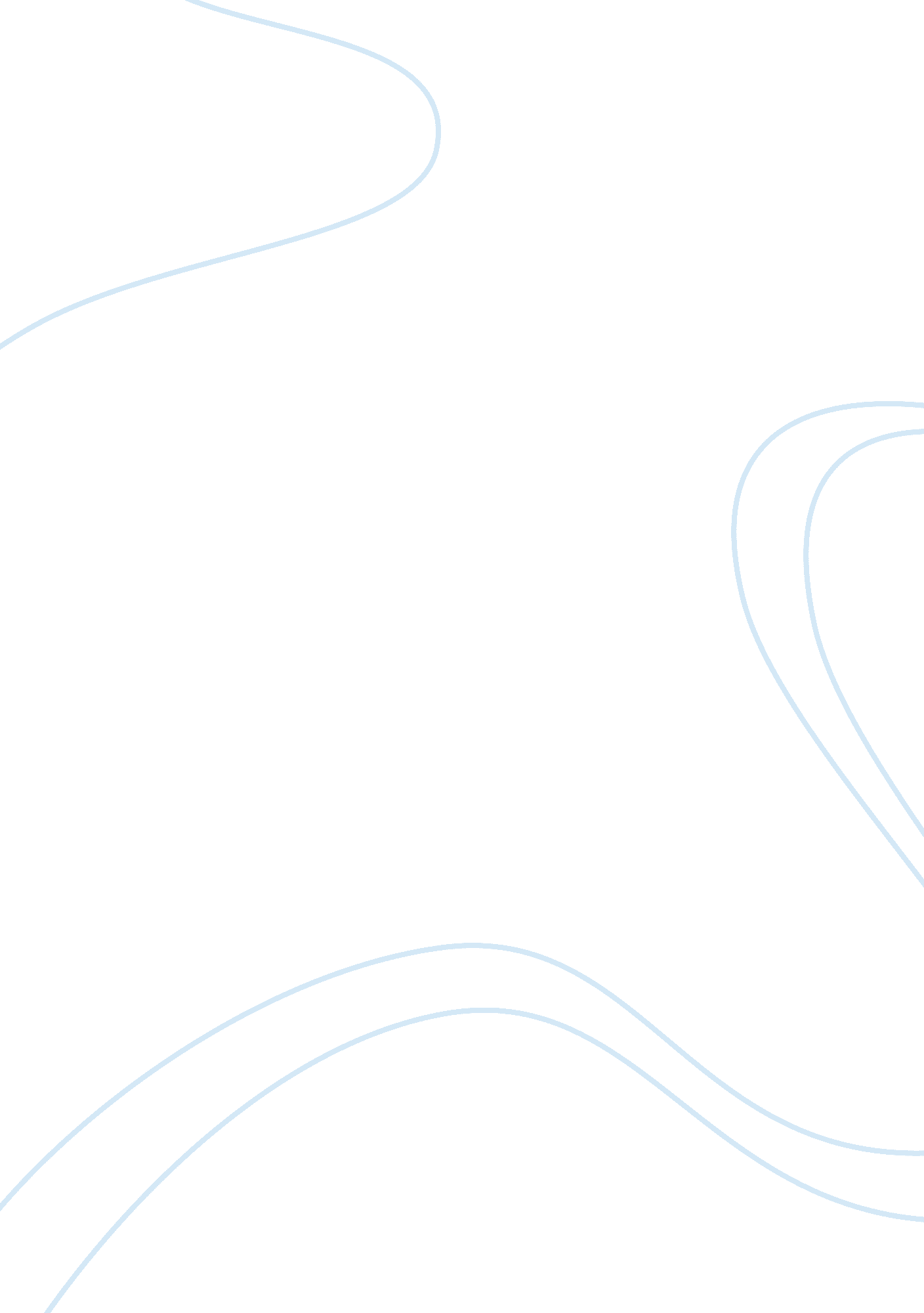 Cypop5 task 1Family, Children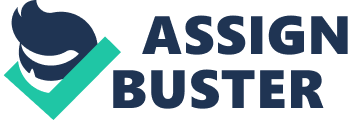 Ella O’Gorman Task 1 As a home-based child-carer I would like to provide parent’s/carers with information outlining the following: Current Legislation. Role of the Regulatory Bodies. Legislation is a very important part of my practise. It ensures that I provide a high standard of care for the children that attend my setting. There are several pieces of legislation that affect the early years and childcare sector but I have outlined ones that I feel are most important and relevant to my work as a home-based child-care provider. Children Act (1989) -This act aims to improve effective local authorities working to safeguard and promote children’s well being and support vulnerable children. The act aims to ensure that the welfare of the children is paramount, working in partnerships with parents to protect children from harm. In 1999 a document entitled ‘ working together to safeguard children’ was published, it reinforces the message that all professionals have aduty of caretowards children who are at risk of harm. Children Act (2004) -This act was to improvecommunicationbetween various organisations, after the terrible death of Victoria Climbe highlighted the lack of communication between organisations responsible for her safety. As a result of this A Green paper entitled ‘ Every Child Matters’ was published. This paper lists five outcomes which were identified in consultation with children and young people. The five outcomes are as follows: 1. Being Healthy: enjoying good physical and mentalhealthand living a healthy lifestyle. 2. Staying Safe: being protected from harm and neglect. 3. Enjoying & Achieving: getting the most out of life and developing the skills for adulthood. 4. Making a Positive Contribution: being involved with the community and society and not engaging in anti-social or offending behaviour. 5. Economic well-Being: not being prevented by economic disadvantage from achieving their full potential. * Childcare Act (2006) – This act ensures that childcare in England is regulated and has replaced part of the children act (1989). The act covers registration and inspection which are carried out by the regulatory body Ofsted. This is when the EYFS was introduced. They inspect the standard ofeducationand care framework for the early years and general childcare registers ensuring that the five outcomes set out in the children act (2004) and all Ofsted registry requirements are being met. * SENDA (2001) - Special Educational Needs & Disability Act - This act is intended to prevent the unfair treatment of individuals. The act requires reasonable provisions to ensure providers adopt an inclusive approach towards children with disabilities or special needs and everybody is treated equally. * EYFS (2012) - Early Years Foundation Stage -This comes from the childcare act 2006. It first came into effect on the 1st of Sept 2008 and then was reformed to be effective from 1st Sept 2012 to take forward the Governments changes to the 2008 framework. This framework covers both the learning and development and the welfare requirements and is mandatory for all early years providers on the Early Years Register. The learning and development requirements are given legal force by an Order made under section 39(1)(a) of the Childcare Act 2006. The safeguarding and welfare requirements are given legal force by Regulations under Section 39(1)(b) of the Childcare Act 2006. Ella O’Gorman The Early Years Foundation Stage (EYFS) sets the standards that all early years providers must meet to ensure that all children learn and develop well and are kept healthy and safe. It promotes teaching and learning to ensure children’s ‘ school readiness’ it also gives children the broad range of knowledge and skills that provide the right foundation for good future progress through school and life. The EYFS seeks to provide the following: * Quality and consistency – so that every child makes good progress and no child gets left behind. A secure foundation – through learning and development opportunities which are planned around the needs and interests of individuals which are assessed and reviewed regularly. * Partnership working – of practitioners and with parent’s/carer’s. *Equalityof opportunity – by anti-discriminatory practise ensuring every child is included and supported. The EYFS has four guiding principles that help shape practise in the early years settings. These are: * Unique child as every child is and is constantly learning, they can be resilient, capable, confident and self-assured; Positive relationships as all children learn to be strong and independent through these; * Enabling Environments help children to develop well, their experiences respond to their individual needs and there should be a strong partnership between practitioners and parents/carers; * Children develop and learn in different ways at different rates The framework covers education and care for all children including special educational needs and disabilities. As mentioned before the EYFS covers both learning and development and thewelfare of children. Learning and Development Requirements: This section defines what providers must do in partnership with parents/carers. The learning and development requirements compromise: * The seven areas of learning and development and the educational programmes; * The early learninggoals, which are the knowledge, skills, and understanding that all young children should have gained by the end of reception year; * The assessment requirements (when and how practitioners must assess children’s achievements and how they share this progress with parents/carers). The seven areas of learning are divided into two areas. All areas of learning and development are important and inter-connected. Three areas are crucial for igniting children’s curiosity and enthusiasm for learning and for building their capacity to learn, form relationships and thrive. Prime Areas – the three areas cover; * Communication and language – The early learning goals for this area are; Listening and attention Understanding Speaking 2 Ella O’Gorman * Physical Development – The early learning goals for this area are; Moving and Handling Health and Self Care * Personal, Social and Emotional Development – The early learning goals for this area are; Making relationships Self-confidence and self awareness Managing feelings and behaviour Providers must also support children in four areas, through which the three prime areas are strengthened Specific Areas – The four areas are; * Literacy – The early learning goals for this area are; Reading Writing *Mathematics– The early learning goals for this area are; Numbers Shape, space and measure * Understanding of the world – The early learning goals for this area are; People and communities The worldTechnology* Expressive Arts and Design – The early learning goals for this area are; Exploring and using media and materials Being imaginative Assessment – at the end of the EYFS. Practitioners are expected to complete an EYFS profile on each child. The profile provides parents/carers and teachers with a well rounded picture of a child’s knowledge, understanding and abilities. The profile must reflect ongoingobservationand each child’s development must be assessed against the early learning goals. Practitioners must indicate whether children are meeting expected levels of development, or if they are exceeding expected levels, or not yet reaching expected levels (emerging). Safeguarding and Welfare Requirements: This section defines what providers must do to help children develop in a safe and secureenvironment. These cover: * Safeguarding and Promoting Children’s Welfare – Always working to promote children’s welfare and their good health and the way in which their behaviour is managed. * Suitable people – Making sure that all adults looking after children or having unsupervised access are suitable to do so, qualifications and training and adult: child ratios. Childminders are responsible. Ella O’Gorman * Suitable premises – Maintaining the safety and suitability of outdoor/indoor spaces, furniture, equipment and toys. Also health and safety law, and need to register as afoodbusiness and deal with food/hygiene appropriately. * Organisation – The planning and organisation of systems. Ensure that all receive an enjoyable and challenging learning and development experience that meets children’s individual needs. Documentation – The records, policies and procedures needed for safe and efficient management of the business and to meet the needs of the children. * Race relations Act (1976) amended in 2000- Childcare providers are required to produce a policy on racial equality and to actively encourage positive relationships between members of different racial backgrounds. * Education Act (1997) - This act incorporates all previous acts since 1944 into one act. Set a time frame on the legal process for identifying and assessing a child’s needs as set out in the Code of Practise. Education Act (1981) - This act was the first official recognition of: Parent’s rights regarding children’s education and special educational needs. * Education Act (1993) – This was a code of practice to be published for children with special educational needs. Parents of children under 2yrs have the right to ask for a child to be formally assessed. *FamilyLaw Act (1996) – This act sets out the guidance relating tosafeguarding children. * UNCRC (1989) – United Nations Convention of the Rights of Children – This reinforces children’s rights all over the world. It gives children and young people over 40 major rights, some include the right to a family life, the right to be protected from all types ofviolence, the right to be healthy, the right to have a say and to be taken seriously and the right to have an education that helps you grow as a person. The UNCRC gives extra rights to children in very difficult circumstances, including children in trouble with the law and refugee and asylum seeking children. * Data Protection Act (1998) – This act Controls how your personal information is used. As child carers we must not pass on information about the families we work with. (except in cases of safeguarding). Personal information should be kept safely locked away. * Food Safety (General Food Hygiene) Regulations (1995) – This act sets out basic hygiene requirements. It’s considered good practise for childminders to hold a Basic Food Hygiene Certificate. * Health Protection Agency Act (2004) – A UK-Wide public body dedicated to protecting people’s health. * Public Health (Control of Disease) Act (1984) – This act covers the notification and exclusion periods for certain infectious diseases. RIDDOR (1995) – Reporting of Injuries, Diseases and Dangerous Occurrences Regulations – This specifies certain accidents and incidents that must be reported by law. * COSHH (2002) – Care of Substances Hazardous to Health Regulations – This deals with the identification, storage and use of potentially harmful substances such as cleaning fluids. There is more legislation that I use in my work. I have given a brief description of each one that I feel is important for my home based setting, others are listed below: If you would like to know about these in more detail please let me know. Health and Safety (First Aid) Regulations (1981) * Fire Precautions (Workplace) Regulations (1997) * Toys (Safety) Regulations (1995) 4 Ella O’Gorman The Regulatory Body also has a very important impact on the way I run my home-based setting. Home-based child-carers must be registered with the regulatory body for their country before they can care for other people’s children in their home. All the regulatory bodies publish requirements, or standards and procedures that childminders have to meet in order to become registered. In England there are five general welfare requirements: * Safeguarding and promoting children’s welfare * Suitable people * Suitable premises, environment and equipment * Organisation * Documentation Regulatory bodies in the UK * England – Ofsted. * Wales – Care and social services Inspectorate Wales (CSSIW) Standards. * Scotland – Scottish Commission for the Regulation of Care. * Northern Ireland – Local Health and Social Services Trust. The role of Ofsted is to use the registration systems in place so that they can make sure that home-based child-carers: * Meet the requirements in the Statutory Framework for the Early Years Foundation Stage. * Are suitable people to provide care for children. * Can promote an environment where children are well cared for, are safe and their learning and development are catered for. Ofsted have processes and systems to control home-based childcare in the following ways. * Registration – This covers checks on all adults who will be on the premises at the time of operation. Inspection – Once registered inspectors carry out checks on the service you offer. This is written as a report and must be offered to parent’s. * Investigation – Complaints or concern is followed by an investigation into your service to make sure you comply with the welfare requirements. * Enforcement – If requirements aren’t met then Ofsted can take action against you. When childcare providers apply for registration there are 3 different registers. 1. Early Years Register – To care for children from birth to 5 years 11 months. This is compulsory. 2. Ofsted Childcare Register – To care for 6 – 8 years. This is compulsory. 3. Voluntary Register – For over 8 years. This is not compulsory. It is usual for childminders to go on all 3 registers so that they are covering the total age range. If you are on more than one register you have to make sure you can meet the requirements for all of the registers and show that you can meet the needs of the age range of children you are caring for. To become registered other requirements by Ofsted would be: * To be peadiatric first aid trained. * Have an enhanced CRB check 5 Ella O’Gorman * Be qualified at a minimum of level 2 in an area of work relevant to childcare * Suitable insurance cover. Pre-registration visit to check safety of premises. As well as being the regulatory body you need to register with, Ofsted would also require that you inform them of matters affecting the welfare of children: * If protection issues arise at your setting. * Any incident of food poisoning affecting two or more children. * Any serious accident or injury to, or death of any child while receiving childcare. Having legislation and regulating bodies in place ensures that children receive a high standard of care in all settings that a child attends away from home. This helps give you as parents/carers reassurance when leaving their children. Task 2 Accidents, illness and emergencies policy I aim to keep children safe when they are in my care. However accidents and illnesses can happen very quickly. I promote good health and take necessary steps to prevent accidents and the spread of infection and illness. My premises have been checked and they meet the requirements set out in the Early Years Foundation Stage in England. I also review, update and practise my safety routines regularly including fire drills. As a registered childminder, I am legally required to have a valid first aid certificate. I can administer basic first aid treatment on children as I last did my training in Nov 2012. I have a first aid box which is clearly labelled and kept in the cupboard in my kitchen which is easily accessible. I keep all parents contact details with the first aid box. All accidents will be recorded in an accident book, which is available to parent’s who will also be expected to sign a copy. I have a written permission form signed by parent’s kept in each child’s file, seeking emergency treatment for their child if needed. I check all equipment regularly for safety, and to make sure they are used using their correct guidelines and manufacturer’s instructions. All equipment is cleaned after use, either on a daily or weekly basis depending on type of equipment. I must notify Ofsted of any serious accidents, illnesses or injuries or the death of a child whilst in my care and any action I have taken within 14 days. If your child becomes ill during the childminding period or I suspect they have an infectious disease. I will contact parent’s to collect the child. Ensure that the child is kept home until they have been well for an agreed amount of time. Please refer to sickness exclusion period table which is included. 6 Ella O’Gorman I have an arranged emergency back-up should an emergency arise. Procedure To ensure that this policy is implemented, these are the steps that I follow: All parent’s/carers are made aware of my policies and procedures during the settling in period. They will also be made aware of their responsibilities of collecting their child when they are sick. I go through all the paperwork with them and parent’s/carers sign copies to say that they agree. If concerns are raised adaptions can then be made. If there is an accident: I will comfort and reassure the injured child while making sure all other children are safe and well, in a secure place where I can see them. If possible I will deal with the accident/injury, if it requires further expertise I will ring 999 for help. If I have to attend hospital with the injured child, I will either bring the other children with me, or call my emergency back-up cover. This will be another registered childminder or known responsible adult. These people will be known to you and are named below. If I manage to deal with the accident myself, I will then contact the child’s parent’s/carers immediately. If I accompany the child to hospital, I will contact their parent’s/carers and ask them to meet me at the hospital. If I am not able to contact parents/carers in cases of emergencies then this may be done by emergency back-up cover. You will be expected to collect your child straight away. 